Игры по теме «Мой город»Физминутка «Поехали» (Е. Железнова)- А сейчас, давайте отправимся в путешествие по нашему городу на автобусе. Вы согласны? Поехали.(Дети садятся на стульчики, составленные в виде автобуса).Вот мы в автобусе сидимИ сидим, и сидимИ в окошечко глядимВсе глядим!Глядим назад, глядим впередВот так вот, вот так вотНу что ж автобус не везетНе везет?Колеса закружилисьВот так, вот такВперед мы покатилисьВот так вот!А щетки по стеклу шуршатВжик-вжик-вжик, вжик-вжик-вжикВсе капельки смести хотятВжик-вжик-вжик!И мы не просто так сидимМы громко-громко все гудимБип-бип-бип!Пускай автобус нас трясетВот так вот, вот так вотМы едем-едем все впередВот так вот!Конструирование «Мой дом»Учить делать устойчивую постройку, уточнять названия деталей конструктора (кубик, кирпичик).Самомассаж «Строим дом»Целый день тук да тук, (дети похлопывают ладонью руки от кисти к плечу сначала по левой, а затем по правой руке) Молоточки стучат, (поколачивают кулаком сначала по левой, а затем по правой руке от кисти к плечу)Строим домик для зайчат, (поколачивают кулаком левой руки по кулаку правой руки или наоборот)Строим домик для бельчат. Этот дом для белочек, (растирают кулаком левой руки правую руку)Этот дом для зайчиков, (растирают кулаком правой руки левую руку) Этот дом для девочек, («пробегают» пальцами от кисти к плечу по левой руке) Этот дом для мальчиков, («пробегают» пальцами от кисти к плечу по правой руке) Вот какой хороший дом. (поглаживают ладонью левую руку от кисти к плечу) Как мы славно заживём! (поглаживают ладонью правую руку от кисти к плечу) Будем весело играть, будем песни распевать! («Тарелочки» — вид танцевальных движений, имитирующих скользящие движения оркестровых тарелок: правая рука с размаху двигается сверху вниз, левая рука — снизу вверх.)Пальчиковая гимнастикаЯ хочу построить дом,Чтоб окошко было в нём,Чтоб у дома дверь была,Рядом, чтоб сосна росла,Чтоб вокруг забор стоял,Пёс ворота охранял,Солнце было,Дождик шёл,И тюльпан в саду расцвёл.Физминутка «Мы по улицам шагаем».
Мы по городу шагаем.
То, что видим, называем.
(Идут по кругу)Светофоры и машины,
(Поворачивают голову вправо.)
И дома, и магазины,
(Поворачивают голову влево.)
Парки, улицы, мосты.
(Взмахивают сначала правой рукой, затем левой.)
И деревья, и кусты! Поднимают руки вверх, опускают.)Сложить картинку по теме «Мой город»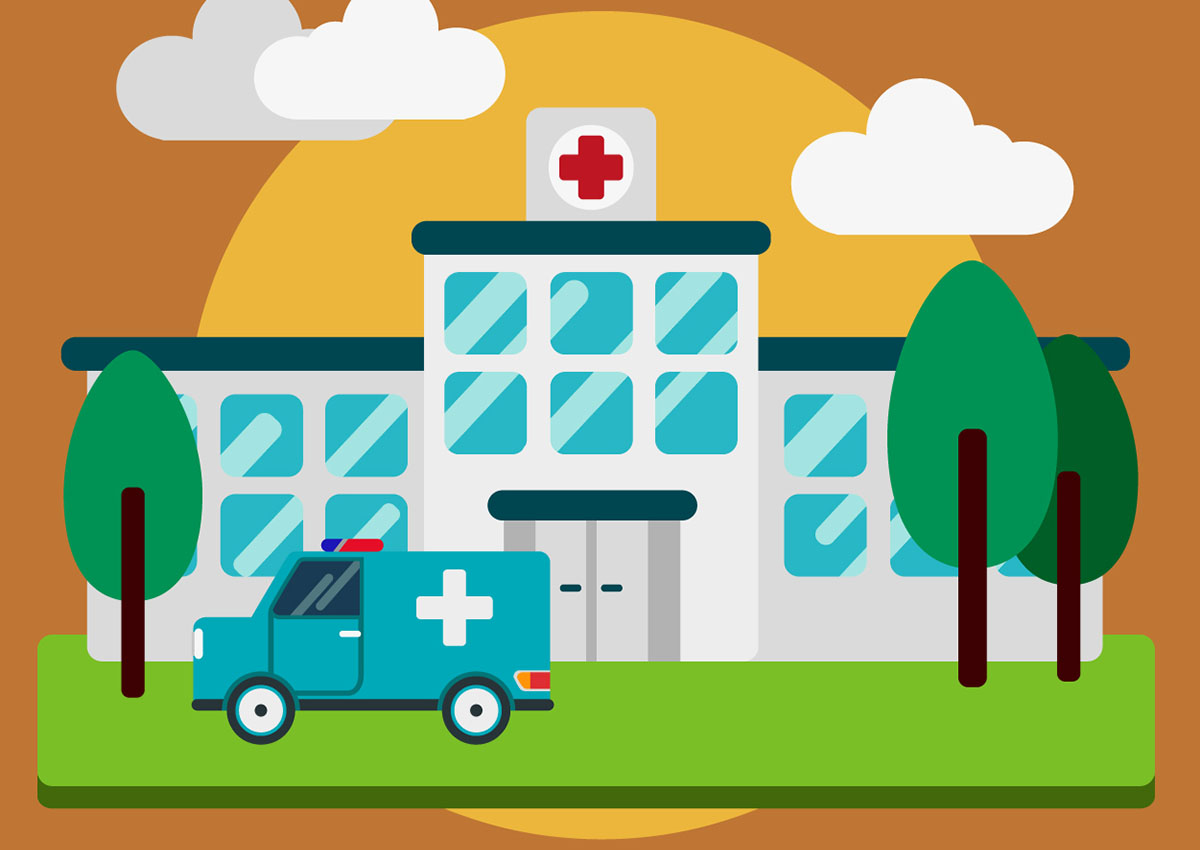 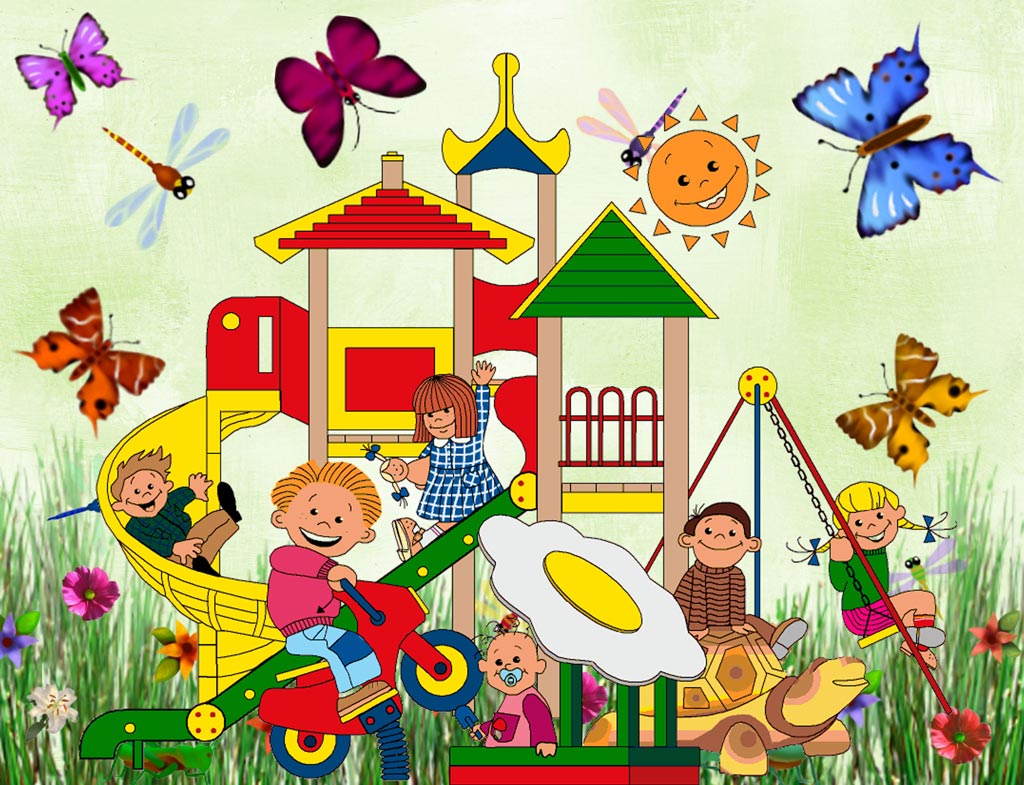 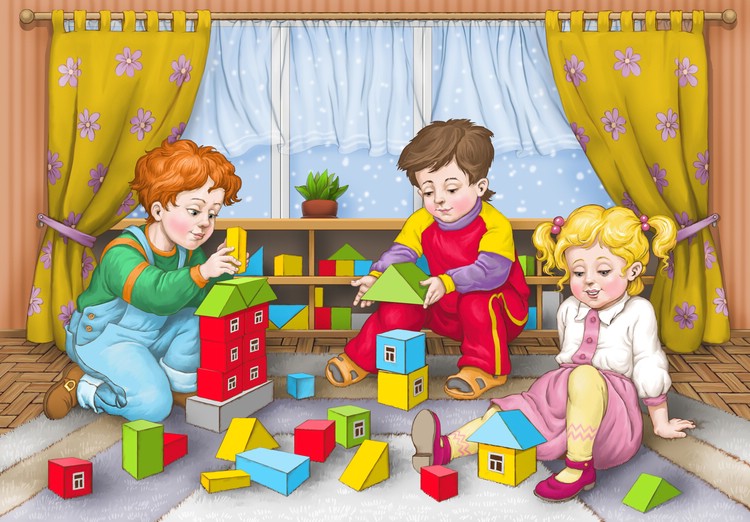 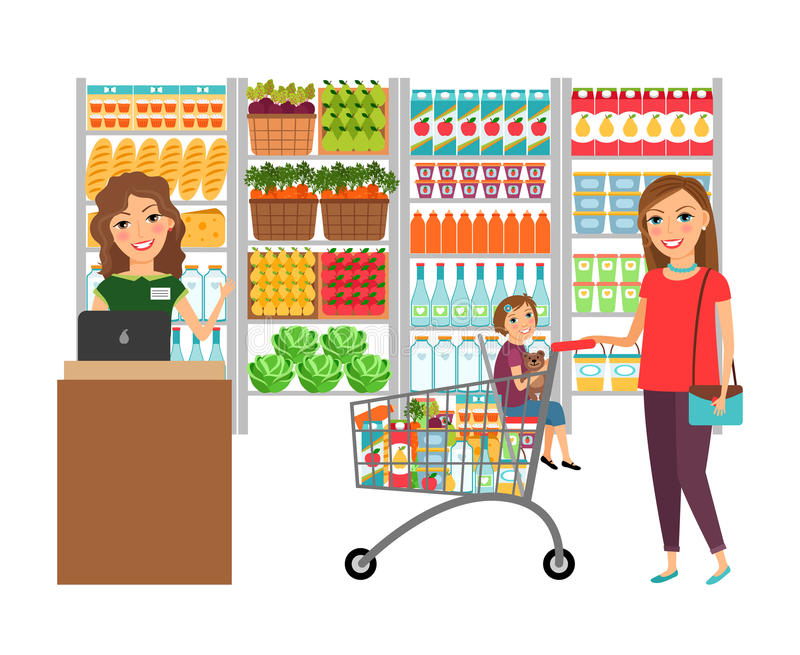 